In the name of AllahDear Professor, Hello:Respectfully yours, according to the selection of you as a judge to review the validity of the tools of MS./MR.……………………………………....the nursing/reproductive health student, along with submitting a summary of the problem statement, objectives, and theoretical and practical definitions, the tool judging form is attached.Full name of the head of department:SignatureFull name of the supervisor:SignatureDateDocument code and review number:AE-FR-001/01Form for reviewing research tool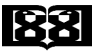 Tehran University of Medical Sciences School of Midwifery Nursing